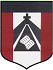 CLASE CORRESPONDIENTE AL DIA MIÉRCOLES 23 DE SEPTIEMBREEDUCACIÓN FISICAPROFESOR MENTA ANDRÉSamenta@institutonsvallecba.edu.ar2° GRADO ACONTENIDO A TRABAJAR: Habilidades Motrices: ELEMENTO: BASTÓN Y SOGABUENOS DIAS FAMILIAS! Esta semana tenemos clase en vivo el miércoles 23 DE SEPTIEMBRE de 15:10 hs a 15:40 hs!!Buscamos un lugar cómodo para poder trabajarAcomodamos la pantalla en un lugar que la pueda ver perfectamente Ingresamos a la video llamada con el micrófono apagadoElemento para trabajar: Vamos a necesitar EL BASTÒN que pedimos la semana pasada (palo de escoba)Les dejo el enlace para que puedan unirse: https://meet.google.com/mnr-sraz-gawLOS ESPEROMUCHAS GRACIAS!!SALUDOS!!!PROFE. ANDRÉS.